Сценарий праздника «Арбузник» в 1 классеЦель: формирование детского коллектива; классных традиций.Оборудование: магнитофон, надпись из букв «арбузник», дольки арбуза нарисованные, семена из картона, овощи и фрукты (нарисованные), 2 альбомных листа,клей, картошка, 2 корзиночки, шары 10 штук.Подготовка: заготовить инвентарь, украсить зал, купить арбузы, фрукты.Ход.
Друзья! Мы очень рады, что все мы здесь сегодня собрались. За окном конец сентября, а это значит, что многие уже успели попрощаться с жарким летом и окунуться в прохладу оранжевой осени. Фрукты… ягоды… - все это дары природы. И сегодняшний наш вечер посвящен прощанию лета и осени. А назвали его мы– АРБУЗНИК.На «Арбузнике»  сегодняПрославляем мы арбуз.Мы надеемся, он будетЗамечательный на вкус.  - Давайте поприветствуем героя дня, подберём хвалебные слова, какой он?(Зелёный, полосатый, круглый, спелый, сладкий, ароматный, рассыпчатый, красный, сахарный и т.д.) -Ребята, как выдумаете, арбуз –это фрукт или  овощ?- Арбуз - это ягода. Выращивают арбузы на юге нашей страны. Поле, на котором они растут, называется бахча, а сами они – бахчевыми.- А как выглядит арбуз?-Молодцы! Полосочки на арбузе бывают светло и тёмно-зелёные. А теперь, если хотите стать участниками наших соревнований, прошу вас вытянуть арбузную дольку. Кто взял дольку с темной корочкой – встают справа в команду «Арбузики», а кто взял дольку со светлой корочкой, встают слева в команду «Карапузики».1 конкурс «Дары осени».(Команда отгадывает загадку и получает арбузную дольку за каждый правильный ответ)-Осенью поспевают многие овощи и фрукты. Отгадайте загадки  и узнайте, что нам дарит осень.1.     И на вкус и цвет приятна, и нежна и ароматна.
Я растил её на грядке и поил водой из кадки.
Вот и выросла она – настоящая луна! (Дыня)2.     Золотая голова велика, тяжела.
Золотая голова отдохнуть прилегла.
Головой велика, только шея тонка. (Тыква)3.     Под листочком, у оградки
Лягушонок спит на грядке:
Весь зелёный, прыщеватый,
А животик беловатый. (Огурец)4.     Наши поросятки выросли на грядке,
К солнышку бочком, хвостики крючком,
Эти поросятки играют с нами в прятки. (Огурец)5.     Лежит бычок – белый бочок,
Толстенький, гладкий,
Привязан к грядке. (Кабачок)6.     Одну ягоду мы ели…
Вчетвером за столик сели – еле-еле одолели:
Ели чуть не полчаса, расстегнули пояса;
Да ещё в отброс осталось – вот так ягодка досталась! (Арбуз)2 конкурс  «Посадка овощей»В наших краях арбузы не выращивают, но зато  с удовольствием сажают картошку- королеву наших полей. Давайте займемся посадкой . (Взять семя, добежать до «грядки», посадить и вернуться в команду.) Команда , закончившая раньше,  получает арбузную дольку.3 конкурс «Сбор урожая»-А теперь будем собирать урожай. (Добежать до грядки, взять картошку, принести и положить  в корзинку.Команда , закончившая раньше,  получает арбузную дольку.4 конкурс «Веселые арбузы»-На блюде  кусочки арбуза. Подходят по очереди  участники и без помощи рук должны съесть.  -Подведем итог соревнований. Подсчитайте арбузные дольки в своей команде. 5 конкурс «Красавец арбуз»-Молодцы! - Арбуз- главный гость на нашем празднике . Предлагаю  каждой команде  украсить арбуз . (Выдать цветную бумагу, ножницы, иглы –пенёчки)-Продемонстрируйте свою работу, ребята.-Получайте дольку арбуза за успешную работу.«Музыкальная долька»-Сейчас родители разрежут арбузы для угощения, а мы тем временем потанцуем. Когда музыка остановится, каждый должен успеть схватить дольку арбуза с пола (нарисованную). Кому дольки не достанется, тот выбывает из игры. Сейчас мы узнаем, кто у нас в классе самый ловкий и быстрый.7 конкурс «Счастливчик»-Угощайтесь арбузами, ребята. Семечки складывайте на салфетку. У кого семечек в арбузе окажется  больше всех, тот сегодня самый счастливый.-Праздник подошел к концу. Желаю всем  хорошего осеннего настроения.До свидания.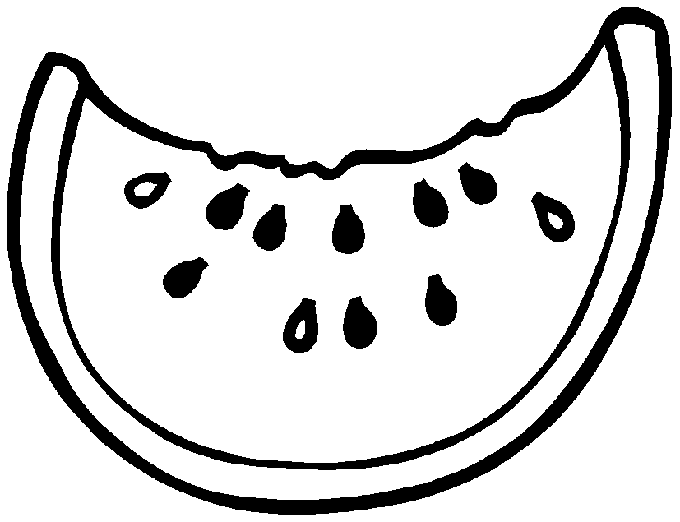 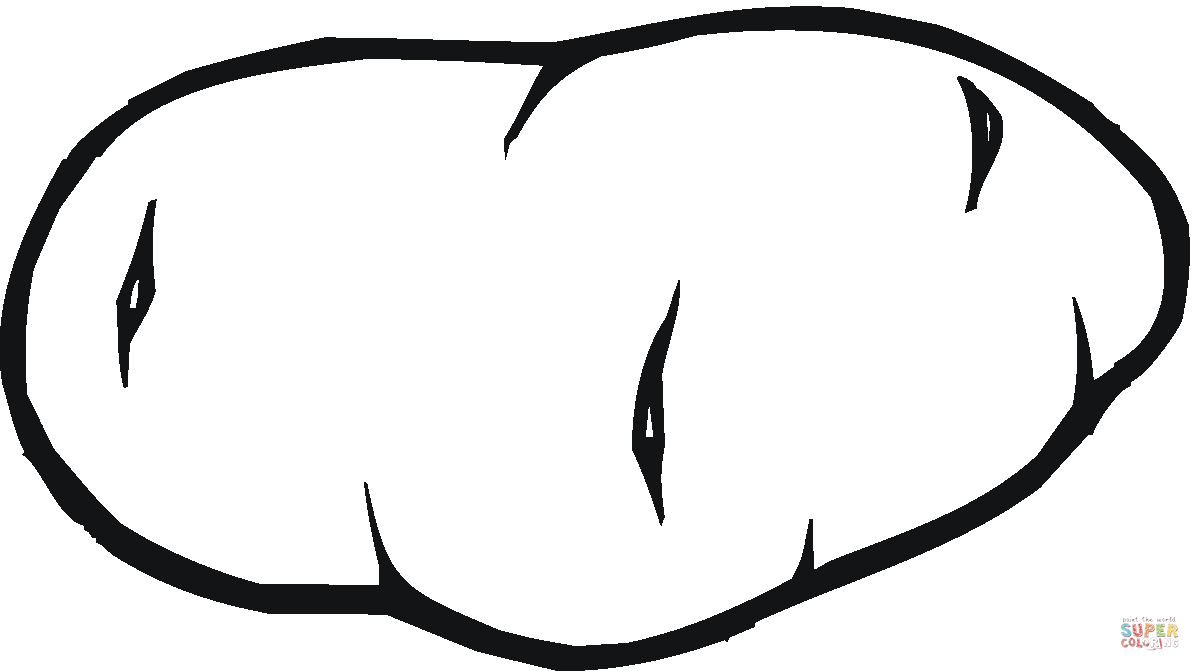 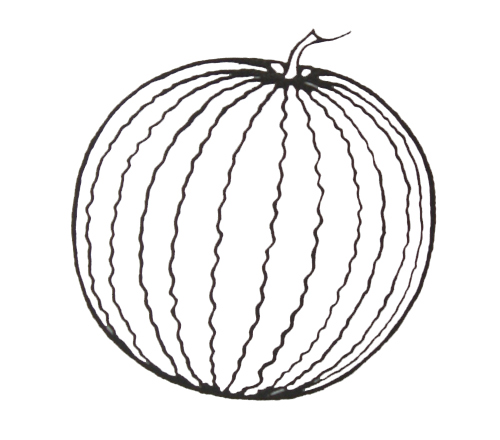 